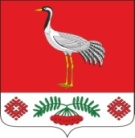 12.02.2020г. №9РОССИЙСКАЯ ФЕДЕРАЦИЯИРКУТСКАЯ ОБЛАСТЬБАЯНДАЕВСКИЙ МУНИЦИПАЛЬНЫЙ РАЙОНТУРГЕНЕВСКОЕ СЕЛЬСКОЕ ПОСЕЛЕНИЕАДМИНИСТРАЦИЯПОСТАНОВЛЕНИЕО РАЗДЕЛЕ ЗЕМЕЛЬНОГО УЧАСТКА С КАДАСТРОВЫМ НОМЕРОМ 85:02:000000:1454 С СОХРАНЕНИЕМ В ИЗМЕНЕННЫХ ГРАНИЦАХРуководствуясь ст. 11.4 Земельного кодекса РФ, ст.6 п.22 Устава МО «Тургеневка» и с целью приведения в соответствие границ земельных участков, на основании плана распоряжения муниципальной собственностью в отношении земельных участков бывшего колхоза им. «Чапаева»:ПОСТАНОВЛЯЮ:	1. Утвердить Схему расположения земельных участков на кадастровом плане территории (Приложение №1), образованных путем раздела земельного участка с кадастровым номером 85:02:000000:1454 с сохранением земельного участка с кадастровым номером 85:02:000000:1454 в измененных границах.	2. Присвоить адрес образуемому в результате раздела земельному участку с условным номером 85:02:000000:1454:ЗУ1, площадью 78880 кв.м., находящемуся на землях сельскохозяйственного назначения с видом разрешенного использования для организации сельскохозяйственного производства – Иркутская область, Баяндаевский район, урочище «За сушилкой».	3. Присвоить адрес образуемому в результате раздела земельному участку с условным номером 85:02:000000:1454:ЗУ2, площадью 59650 кв.м., находящемуся на землях сельскохозяйственного назначения с видом разрешенного использования для организации сельскохозяйственного производства – Иркутская область, Баяндаевский район, урочище «За сушилкой».	4. Присвоить адрес образуемому в результате раздела земельному участку с условным номером 85:02:000000:1454:ЗУ3, площадью 20852 кв.м., находящемуся на землях сельскохозяйственного назначения с видом разрешенного использования для организации сельскохозяйственного производства – Иркутская область, Баяндаевский район, урочище «За сушилкой».	5. Присвоить адрес образуемому в результате раздела земельному участку с условным номером 85:02:000000:1454:ЗУ4, площадью 25862 кв.м., находящемуся на землях сельскохозяйственного назначения с видом разрешенного использования для организации сельскохозяйственного производства – Иркутская область, Баяндаевский район, урочище «За сушилкой».	6. Присвоить адрес образуемому в результате раздела земельному участку с условным номером 85:02:000000:1454:ЗУ5, площадью 51754 кв.м., находящемуся на землях сельскохозяйственного назначения с видом разрешенного использования для организации сельскохозяйственного производства – Иркутская область, Баяндаевский район, урочище «За сушилкой».	7. Обратится в Управление Федеральной службы государственной регистрации кадастра и картографии (Управление Росреестра) по Иркутской области для осуществления государственного кадастрового учета и регистрации прав на образуемые земельные участки.	8. Контроль за исполнением настоящего постановления оставляю за собой.Глава МО «Тургеневка»                                                                                В.В.Синкевич